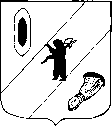 АДМИНИСТРАЦИЯ ГАВРИЛОВ-ЯМСКОГОМУНИЦИПАЛЬНОГО РАЙОНАПОСТАНОВЛЕНИЕ10.05.2023   № 444О внесении изменений в муниципальный маршрутВ соответствии с постановлением Администрации Гаврилов-Ямского муниципального района от 04.06.2021 № 502 «Об утверждении Положения об организации транспортного обслуживания населения на муниципальных маршрутах регулярных перевозок пассажиров автомобильным транспортом между поселениями в границах Гаврилов-Ямского муниципального района», протоколом заседания постоянно действующей комиссии по безопасности дорожного движения при Администрации Гаврилов-Ямского муниципального района от 29.03.2023 № 1/23, руководствуясь  статьей 26 Устава Гаврилов-Ямского муниципального района Ярославской области,АДМИНИСТРАЦИЯ МУНИЦИПАЛЬНОГО РАЙОНА ПОСТАНОВЛЯЕТ:. Внести изменения в муниципальный маршрут № 104 «Гаврилов-Ям АВ -Милочево»,  включив в маршрут следования автобуса следующие изменения: - Наименование промежуточных остановочных пунктов: В прямом направлении: Гаврилов-Ям АВ, ул.Калинина, ул.Мичурина, Петраково, Немерово, Поворот на Милочево, Юцкое, Милочево.В обратном направлении: Милочево, Юцкое, Поворот на Милочево, Немерово, Петраково, ул. Мичурина, ул.Калинина, ул. Менжинского, д.59, ул. Менжинского, д.45, Гаврилов-Ям АВ.- Наименование улиц, автомобильных дорог между остановочными пунктами по маршруту:В прямом направлении: Гаврилов-Ям АВ, ул. Кирова, ул. Советская, ул.Седова, ул.Мичурина, автодорога Р-79, дорога на Милочево, Милочево.В обратном направлении: Милочево, дорога на Милочево, автодорога Р-79, ул. Мичурина, ул.Седова, ул.Менжинского, ул.Кирова, Гаврилов-Ям АВ.2. Управлению жилищно-коммунального хозяйства, капитального строительства и природопользования Администрации муниципального района внести соответствующие изменения в Реестр муниципальных маршрутов регулярных перевозок на территории Гаврилов-Ямского муниципального района.3. Контроль за исполнением постановления возложить на заместителя Главы Администрации Гаврилов-Ямского муниципального района Таганова В.Н.4. Постановление опубликовать в районной массовой газете «Гаврилов-Ямский вестник» и разместить на официальном сайте Администрации Гаврилов-Ямского муниципального района в сети Интернет. 5. Постановление вступает в силу с момента подписания.Глава Гаврилов-Ямскогомуниципального района                                                               А.Б. Сергеичев